nr 40/2021 (914)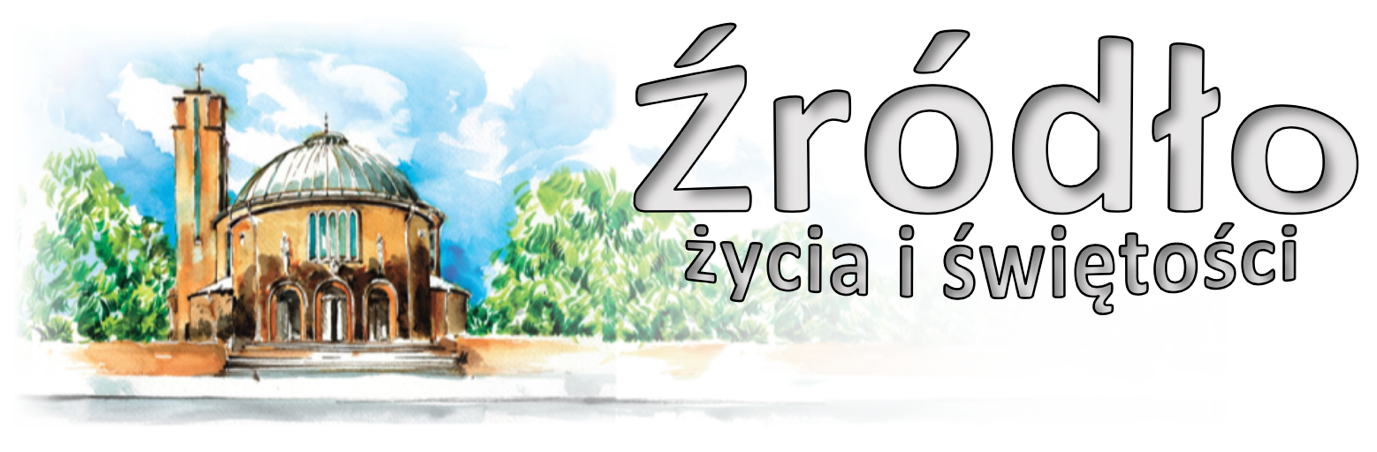 3 października 2021 r.gazetka rzymskokatolickiej parafii pw. Najświętszego Serca Pana Jezusa w RaciborzuXXVII Niedziela ZwykłaEwangelia według św. Marka (10,2-16)„Faryzeusze przystąpili do Jezusa i chcąc Go wystawić na próbę, pytali Go, czy wolno mężowi oddalić żonę. Odpowiadając zapytał ich: Co wam nakazał Mojżesz? Oni rzekli: Mojżesz pozwolił napisać list rozwodowy i oddalić. Wówczas Jezus rzekł do nich: Przez wzgląd na zatwardziałość serc waszych napisał wam to przykazanie. Lecz na początku stworzenia Bóg stworzył ich jako mężczyznę i kobietę: dlatego opuści człowiek ojca swego i matkę i złączy się ze swoją żoną, i będą oboje jednym ciałem. A tak już nie są dwoje, lecz jedno ciało. Co więc Bóg złączył, tego człowiek niech nie rozdziela! W domu uczniowie raz jeszcze pytali Go o to. Powiedział im: Kto oddala żonę swoją, a bierze inną, popełnia cudzołóstwo względem niej. I jeśli żona opuści swego męża, a wyjdzie za innego, popełnia cudzołóstwo. Przynosili Mu również dzieci, żeby ich dotknął; lecz uczniowie szorstko zabraniali im tego. A Jezus, widząc to, oburzył się i rzekł do nich: Pozwólcie dzieciom przychodzić do Mnie, nie przeszkadzajcie im; do takich bowiem należy królestwo Boże. Zaprawdę, powiadam wam: Kto nie przyjmie królestwa Bożego jak dziecko, ten nie wejdzie do niego. I biorąc je w objęcia, kładł na nie ręce i błogosławił je.”Chrystus odwołuje się do nierozerwalnego charakteru małżeństwa jako najpierwotniejszego sakramentu, a potwierdzając ten sakrament na gruncie tajemnicy odkupienia, równocześnie wyciąg wnioski natury etycznej: „Kto oddala żonę swoją, a bierze inną, popełnia cudzołóstwo względem niej. I jeśli żona opuści swego męża, a wyjdzie za innego, popełnia cudzołóstwo” (Mk 10,11-12; por. Mt 19,9). Można powiedzieć, że w ten sposób odkupienie jest dane człowiekowi jako łaska nowego przymierza z Bogiem w Chrystusie – i równocześnie jest mu zadane jako etos: jako kształt moralności odpowiadający działaniu Boga w tajemnicy odkupienia. Jeśli małżeństwo jako sakrament jest skutecznym znakiem zbawczego działania Boga „od początku” – to równocześnie w świetle rozważanych tutaj słów Chrystusa sakrament ten stanowi zarazem słowo wzywające człowieka: mężczyznę i kobietę, aby świadomie uczestniczyli w odkupieniu ciała. Ów etyczny wymiar odkupienia ciała zarysowuje się w sposób szczególnie głęboki, gdy rozważamy słowa Chrystusa wypowiedziane w Kazaniu na Górze w nawiązaniu do przykazania „Nie cudzołóż”. „Słyszeliście, że powiedziano: Nie cudzołóż! A Ja wam powiadam: Każdy, kto pożądliwie patrzy na kobietę, już się w swoim sercu dopuścił z nią cudzołóstwa” (lub w dawnym tłumaczeniu: „już ją scudzołożył w sercu swoim”) (Mt 5,27-28)… Chociaż słowa te nie mówią bezpośrednio i wprost o małżeństwie jako sakramencie, to jednak niepodobna ich oderwać od całego sakramentalnego podłoża, w którym z uwagi na przymierze małżeńskie osadzone zostało bytowanie człowieka jako mężczyzny i kobiety: zarówno w pierwotnym kontekście tajemnicy stworzenia, jak też z kolei w kontekście tajemnicy odkupienia.św. Jan Paweł II, 1982 r.Ogłoszenia z życia naszej parafiiPoniedziałek – 4 października 2021 – św. Franciszka z Asyżu 				Łk 10,25-37	  630	1.	Do Miłosierdzia Bożego za †† rodziców Jadwigę i Józefa Krall, brata Leona, szwagra Franciszka i †† dziadków			2.	Za † Józefa Trompeta w 30. dzień	  900			Za †† rodziców Antoniego i Annę Sollich oraz † brata	1800	1.	Do Bożej Opatrzności z okazji 30. rocznicy ślubu Barbary i Krzysztofa z podziękowaniem za otrzymane łaski, z prośbą o zdrowie i Boże błogosławieństwo w rodzinie			2.	Za †† męża i ojca Gintra Grzesiczek, teściów Jana i Anastazję, ciocię Antoninę, pokrewieństwo z obu stron i dusze w czyśćcu cierpiące	1830			Nabożeństwo Różańcowe w intencji Misji parafialnychWtorek – 5 października 2021 – św. Faustyny Kowalskiej, dziewicy 			Łk 10,38-42	  630	1.	Za † tatę Stanisława Rogula o życie wieczne			2.	Do Bożego Miłosierdzia za †† Elżbietę Kilian, pokrewieństwo i za dusze w czyśćcu cierpiące	  800			W języku niemieckim: Für †† Großeltern Helena und Stanisław, Elżbieta und Adolf	1715			Nabożeństwo Różańcowe w intencji Misji parafialnych	1800	1.	Za † Marię Zuber oraz za †† pokrewieństwo z rodziny Zuber i Matuszek			2.	Do Miłosierdzia Bożego za † ojca Józefa Machowskiego, †† dziadków, pokrewieństwo i dusze w czyśćcu cierpiąceŚroda – 6 października 2021 								Łk 11,1-4	  630			Za †† rodziców Olgę i Józefa Parobiec, Mariannę i Władysława Kołtunowicz oraz brata Józefa Parobiec	  900			Za †† Helenę, Mariana i Wiktora Reguła	1800	1.	Do Bożej Opatrzności przez wstawiennictwo MBNP w intencji Krystyny z okazji urodzin o Boże błogosławieństwo dla solenizantki oraz Andrzeja i całej rodziny			2.	W 50. rocznicę ślubu Janiny i Kazimierza z podziękowaniem za odebrane łaski, z prośbą o Boże błogosławieństwo dla jubilatów i całej rodziny	1830			Nabożeństwo Różańcowe w intencji Misji parafialnychI Czwartek miesiąca – 7 października 2021 – NMP Różańcowej 			Łk 11,5-13	  630	1.	Za † Romana Srokę, †† z rodziny Sroka, Kazimierę Wierzbicką, Zygmunta, Tadeusza i pokrewieństwo z obu stron			2.	Dziękczynna w intencji Daniela z okazji 50. rocznicy urodzin, z prośbą o dalsze łaski, Boże błogosławieństwo i opiekę NMP	1630			Szkolna: Do Bożej Opatrzności w intencji Elżbiety i Antoniego Pacharzyna z podziękowaniem za otrzymane łaski, z prośbą o Boże błogosławieństwo i zdrowie	1730			Godzina Święta	1800	1.	O powołania kapłańskie, misyjne i zakonne oraz o zachowanie powołań (od wspólnoty modlącej się za kapłanów „Margaretka”) oraz w intencji Liturgicznej Służby Ołtarza			2.	Za †† szwagra Stanisława, jego rodziców i brata o Miłosierdzie Boże i pokój duszy	1830			Nabożeństwo Różańcowe w intencji Misji parafialnychPiątek – 8 października 2021 								Łk 11,15-26	  630			Do Miłosierdzia Bożego o łaskę życia wiecznego za †† rodziców Helenę i Stanisława Smyrak, Zofię i Rudolfa Kotowicz oraz †† z rodziny z obu stron i dusze w czyśćcu cierpiące	  900			Dziękczynna w intencji Teresy i Piotra z okazji 55. rocznicy ślubu o Boże błogosławieństwo i zdrowie w całej rodzinie	1500			Koronka do Bożego Miłosierdzia	1800	1.	Do Miłosierdzia B. za † męża Eugeniusza Smolnika w 2. r. śm., †† rodziców z obu stron, siostrę Edeltraudę, siostrzenicę Renatę, szwagrów, pokrew. z obu stron i dusze w czyśćcu 			2.	Za † Franciszka w 1. rocznicę śmierci i Stefanię Bartoszewskich oraz za †† z rodziny	1830			Nabożeństwo Różańcowe w intencji Misji parafialnych	1900			Spotkanie dla młodzieży Sobota – 9 października 2021 								Łk 11,27-28	  630	1.	Do Bożej Op. przez wstawiennictwo MBNP w int. Cecylii i Gerarda z podziękowaniem za odebrane łaski, z prośbą o dalsze, o zdrowie, Boże błogosławieństwo i dary Ducha Świętego			2.	Za †† męża Mariana Oświęcimka, rodziców, brata, siostrę i dusze w czyśćcu cierpiące	1715			Nabożeństwo Różańcowe w intencji Misji parafialnych	1800			W sobotni wieczór: 1. Z okazji 50.rocznicy ślubu Teresy i Mieczysława Grzeszczyk z podziękowaniem za otrzymane łaski, z prośbą o Boże błogosławieństwo i zdrowie			2.	Za † męża Michała Fabińskiego w dniu urodzin, †† rodziców z obu stron, rodzeństwo i dusze w czyśćcu cierpiące	1930			Raciborski Wieczór UwielbieniaXXVIII Niedziela Zwykła – 10 października 2021 	        Mdr 7,7-11; Hbr 4,12-13; Mk 10,17-30	  700			Do Miłosierdzia Bożego za † męża Zygfryda w 2. rocznicę śmierci, †† z pokrewieństwa i dusze w czyśćcu cierpiące	  830			Godzinki o Niepokalanym Poczęciu NMP	  900			Do Bożej Op. w int. Aleksandry, Agnieszki, Jolanty i Tomasza z okazji kolejnych urodzin z podziękowaniem za otrzymane łaski, z prośbą o zdrowie, Boże błogosławieństwo i opiekę MB	1030			Dziękczynna w int. Renaty i Czesława z ok. 40. r. ślubu o Boże błogosławieństwo i zdrowie						W kaplicy pod kościołem Msza Święta dla dzieci W intencji chorych Parafian	1200			W 70. rocznicę urodzin Teresy i Franciszka z podziękowaniem za otrzymane łaski, z prośbą o Boże błogosławieństwo i zdrowie dla całej rodziny	1715			Nabożeństwo Różańcowe w intencji misyjnego dzieła kościoła	1800			Za † mamę Katarzynę Żłobicką w rocznicę śmierci, †† tatę Kazimierza, trzech braci, dwie bratowe, siostrę, szwagra, trzech bratanków, bratanicę oraz dusze w czyśćcu cierpiące	1900			Wieczór Filmowy „Szare Anioły”W tym tygodniu modlimy się: o dobre przygotowanie się do Misji ParafialnychW październiku zapraszamy na modlitwę Różańcową. Jak w poprzednich latach część nabożeństw będzie o 1715, a z myślą o osobach pracujących w niektóre dni po wieczornej Mszy. Prosimy o zwrócenie uwagi na plan podany w gazetce.Również dzisiaj o 1600 w domu katechetycznym spotkanie dla małżeństw w ramach spotkania „Kana Welcome” prowadzonych przez ruch Chemin Neuf.W poniedziałek o 2000 próba scholi.We wtorek o godz. 1530 spotkanie Klubu Seniora, po wieczornej Mszy spotkanie Kręgu Biblijnego, o 1800 próba chóru.Spotkanie Ruchu Rodzin Nazaretańskich w środę po wieczornej Mszy Świętej.W tym tygodniu przypada pierwszy czwartek miesiąca. Msza szkolna w czwartek o 1630. Okazja do spowiedzi w czwartek od godz. 1730. O godz. 1730 Godzina Święta, natomiast Różaniec po wieczornej Mszy.W piątek o 1500 Koronka do Bożego Miłosierdzia.Młodzież zapraszamy na spotkanie w piątek o godz. 1915. W sobotę zapraszamy na godz. 1930 na kolejny Raciborski Wieczór Uwielbienia.W przeszłą niedzielę w kaplicy pod kościołem o godz. 1900 Wieczór Filmowy. Wyświetlimy film „Szare Anioły” opowiadający trudne ludzkie historie i o tych, którzy niosą im pomoc. (Film nie jest przeznaczony dla dzieci i nastolatków).Rodziców dzieci przygotowujących się do spowiedzi i Komunii prosimy o odbiór w zakrystii materiałów oraz różańców. Same materiały można pobrać ze strony internetowej, jednak różańce, które będą przekazane dzieciom są do odbioru w zakrystii. Można oczywiście mieć swój własny różaniec. Prosimy rodziców o wprowadzenie dzieci w modlitwę różańcową oraz zachęcamy do wspólnej modlitwy.W minioną niedzielę miało, miejsce tradycyjne liczenie wiernych. W naszym kościele były 1592 osoby, rozdano ok. 850 Komunii Świętych. Jest to spadek o około 600 osób w stosunku do roku 2019 (sprzed epidemii). W minionym roku pod koniec października było 1256 osób. Oznacza to, że dla części parafian epidemia okazała się być wymówką i usprawiedliwieniem swojej nieobecności na niedzielnej Eucharystii. Cieszy natomiast stosunkowo duża ilość osób przyjmujących Komunię. Niech te dane będą dla nas zachętą, aby pomóc osobom niezdecydowanym w powrocie do życia sakramentalnego.Pomocą w tym mogą być także planowane od 17 października Misje Parafialne, które poprowadzi O. Damian Płatek, Sercanin. W związku z 100. rocznicą poświęcenia się Sercu Pana Jezusa, która przypadała w ubiegłym roku, wybraliśmy tę tematykę. Same misje powinny się odbyć w roku 2020, ale z wiadomych względów lepiej było je przełożyć. Poniżej list O. Damiana z prośbą, aby dotrzeć z tym zaproszeniem do wszystkich parafian. Aby duchowo się przygotować, po Mszach Świętych będziemy odmawiali specjalną modlitwę.W przyszłą niedzielę gościć będziemy ojców Oblatów, którzy rozprowadzać będą kalendarze misyjne.4 października w Raciborzu Studziennej spotkanie Bractwa Św. Józefa.Od 8 do 10 października w klasztorze Annuntiata „Remont Małżeński” prowadzony przez ks. Eugeniusza Plocha.9 października w klasztorze Annuntiata odbędzie się Spotkanie Misyjne.18 października również w klasztorze Annuntiata modlitwa za Służbę Zdrowia.Przed kościołem do nabycia: nasza parafialna gazetka „Źródło”, Gość Niedzielny.Kolekta dzisiejsza przeznaczona jest na potrzeby Seminarium Duchownego i Kurii Diecezjalnej; z przyszłej niedzieli na bieżące potrzeby parafii.Za wszystkie ofiary, kwiaty i prace przy kościele składamy serdeczne „Bóg zapłać”. W minionym tygodniu odeszli do Pana: Janina Franica, lat 70, zam. na ul. Kossaka Józef Kupka, lat 88, zam. na ul. Katowickiej Paweł Kruk, zam. na ul. SłowackiegoZbigniew Żebrowski, lat 74, zam. na ul. Waryńskiego (pogrzeb we wtorek, 5 X 2021 o 11.oo)Wieczny odpoczynek racz zmarłym dać PanieDrodzy Siostry i Bracia Parafii pw. Najświętszego Serca Pana Jezusa w Raciborzu!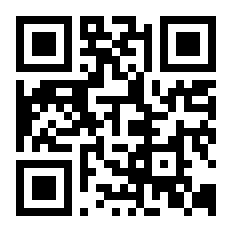 Każdy z nas na swój sposób ma zranione lub chore serce, raz przez życiowe doświadczenia, innym razem przez własne braki lub przez swoje grzechy.  Jednocześnie nosimy w  sobie wiele pragnień, marzeń i tęsknot. Chcielibyśmy być bardziej szczęśliwi, mocniej kochać, łatwiej przebaczać, być bardziej wiernymi, mocniej wierzyć i ufać, a nade wszystko rozumieć siebie. Nadarza się okazja, aby te dobre pragnienia mogły się w nas spełnić.W imieniu własnym i Waszych duszpasterzy chciałbym zaprosić Was na misje, które odbędą się w Waszej parafii w dniach od 17 do 22 października tego roku. Misje pod hasłem „Zapisani w Sercu Jezusa” są zaproszeniem do zawierzenia swojego serca Najświętszemu Sercu Pana Jezusa. W Nim będziemy wspólnie szukać pomocy i uleczenia, a na zakończenie misji będziemy mogli osobiście zawierzyć siebie Bożemu Sercu. Świadkiem naszej modlitwy i rozważań będzie św. Małgorzata Maria Alacoque obecna pośród nas duchowo i w znaku relikwii. Zachęcam do zapoznania się z programem misji i z serca Was zapraszam, a Wy postarajcie się dotrzeć z tym zaproszeniem do innych. Dzielcie się tym wydarzeniem w rozmowach, smsach, w mediach społecznościowych. Niech Ewangelia Miłości – Ewangelia Serca Jezusa dotrze do każdego. Proście o błogosławione owoce misji w Waszej modlitwie osobistej i wspólnotowej. Do zobaczenia. Pozdrawiam w Sercu Jezusa. Ks. Damian Płatek, Sercanin 